Sine Rule, Cosine Rule and Area Rule - basicsSolutions for the assessment Sine Rule, Cosine Rule and Area Rule - basicsName :Class :Date :Mark :/6%1) Find the value of   in the triangle below, giving your answer to 3 significant figures.

      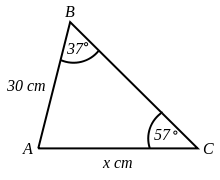 [1]  2) Find   in the triangle below, giving your answer to 3 significant figures.

      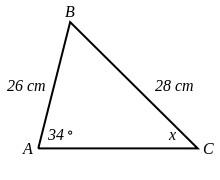 [1]  3) Find   in the triangle below, giving your answer to 3 significant figures.

      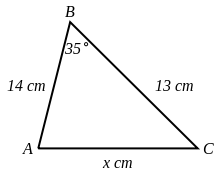 [1]  4) Find the value of   in the triangle below, giving your answer to 3 significant figures.

      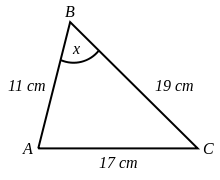 [1]  5) The area of triangle ABC is 120 cm2. Find the length of  , giving your answer to 3 significant figures.

      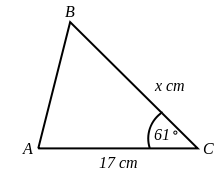 [1]  6) The area of triangle ABC is 110  . Find the size of angle  , giving your answer to 3 significant figures.

      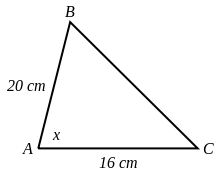 [1]  1)   = 21.5 cm2)   = 31.3 °3)   = 8.17 cm4)   = 62.5 °5)   = 16.1 cm6)   = 43.4 °